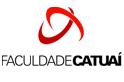 PORTARIA Nº 17/2017A Direção Geral da Faculdade Catuaí, no uso de suas atribuições legais e estatutárias resolve,RESOLVE:		Art. 1º. Nomear a presidente e os seguintes membros para a Comissão Própria de Avaliação (CPA), encarregada de conduzir o processo de avaliação institucional da Faculdade e de sistematizar e prestar informações solicitadas pelo Instituto Nacional de Estudos e Pesquisas Educacionais Anísio Teixeira – INEP:		Art. 2º.  - São atribuições da CPA:Definir sua metodologia e trabalho;Definir calendário dos processos de avaliação;Definir, programar e acompanhar os processos de avaliação;Promover análises permanentes dos dados coletados;Produzir relatórios consolidados sobre as avaliações;Definir as estratégias de divulgação das informações;Realizar encontros para a divulgação dos resultados;Promover reuniões com a Direção Geral e/ou com os Conselhos pertinentes para a discussão de modificações nos instrumentos de avaliação e/ou nas estratégias de implementação do processo e de divulgação dos resultados; Organizar e definir critérios para acesso a toda documentação produzida, seja em material impresso ou em meio eletrônico.Art. 3º. -A atuação da CPA é autônoma em relação aos Conselhos e Colegiados de Cursos. 		Art. 4º. - Os responsáveis pela prestação de informações falsas ou pelo preenchimento indevido de formulários e relatórios de avaliação, que implique em omissão ou distorção dos dados a serem fornecidos ao SINAES, responderão civil, penal e administrativamente por essas condutas. 		Art. 5º. - Os membros designados cumprirão a gestão 2017/1;		Art. 6º. – Esta portaria entra em vigor na data de sua assinatura.Cambé, 19 de abril de 2017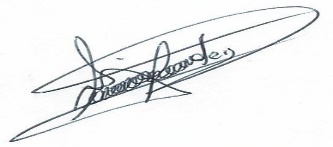 Sandro Morais de MedeirosDiretor GeralSegmentoNomeEscolaridadePresidente da ComissãoClaudia Regina Alves dos SantosSuperiorDocente Rep. do Curso de AdministraçãoMarcos Aparecido RibeiroSuperiorDocente Rep. do Curso de DireitoIvo Marcos de Oliveira TauilSuperiorDocente Rep. do Curso de PedagogiaMaria Cristina Romagnolli PeresSuperiorRepresentante da DireçãoLúcia Cavichiolli PereiraSuperiorRepresentante dos FuncionáriosCezar Alves MoreiraSuperiorRepresentante dos Funcionários e Secretária da CPAWaléria de LuzaSuperiorRep. da Sociedade Civil OrganizadaLucíria DucciniMédioDiscentes Representantes do Curso de AdministraçãoAlex Coppo ManciniCláudia Precoma de SiqueiraMédioDiscente Representante. do Curso de DireitoAmanda Regina PereiraMédioDiscentes Representantes do Curso de PedagogiaAna Beatriz Alves FalcãoSusana de Souza PaulaMédio